91111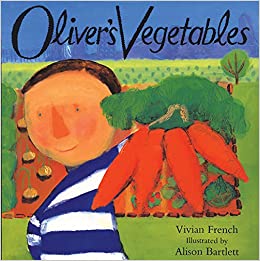 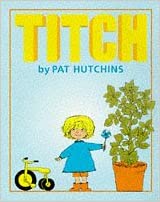 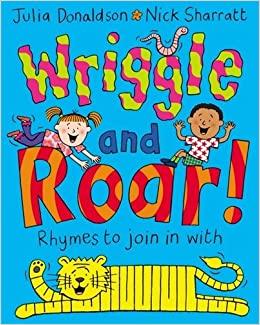 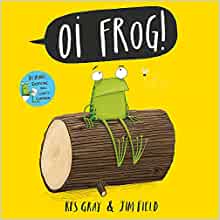 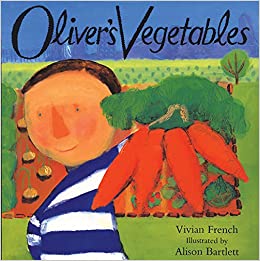 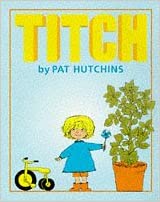 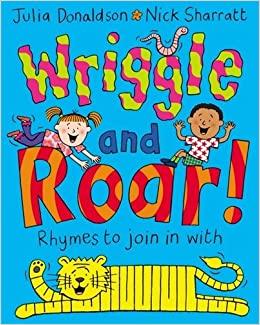 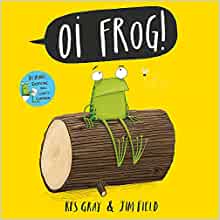 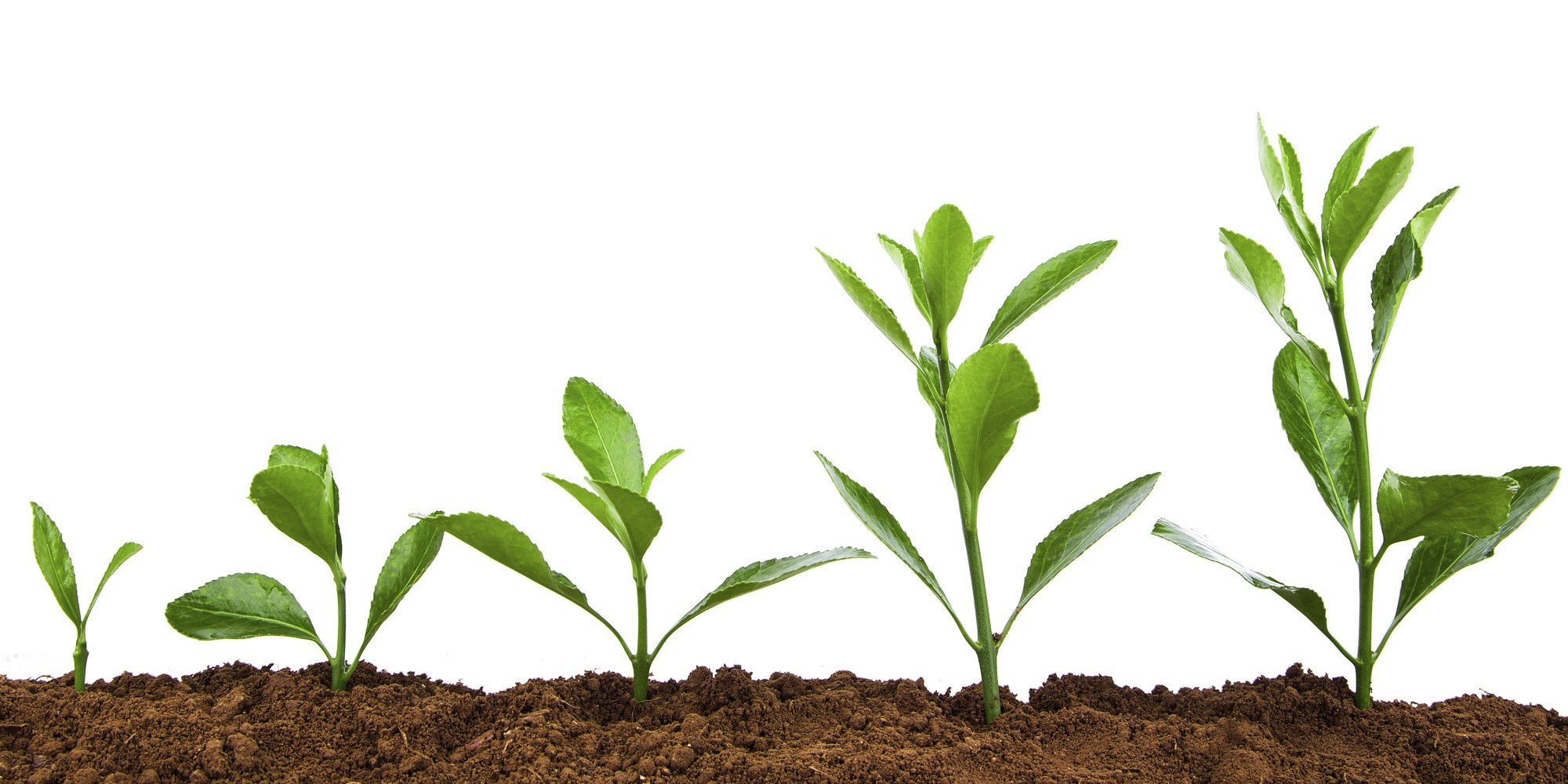 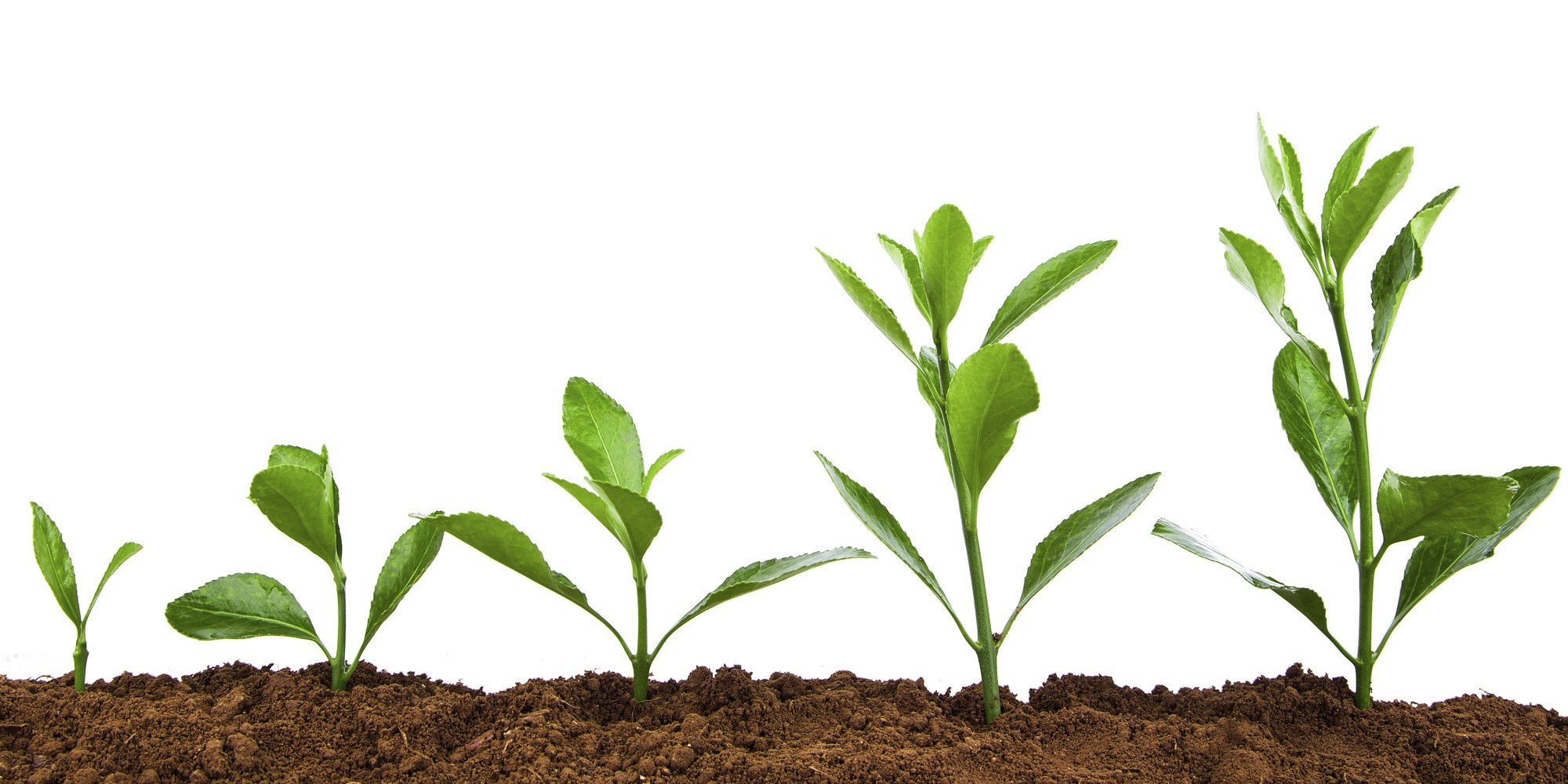 